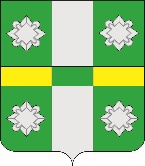 Российская ФедерацияИркутская областьУсольское районное муниципальное образованиеДумаГородского поселенияТайтурского муниципального образованияРЕШЕНИЕ         От 17.06.2020г                                                                              № 121р.п. ТайтуркаО рассмотрении уведомления о возникновении личной заинтересованности при исполнении должностных обязанностей, которая приводит или может привести к конфликту интересовРассмотрев уведомление главой городского поселения Тайтурского муниципального образования Буякова С.В. о возникновении личной заинтересованности при исполнении должностных обязанностей, которая приводит или может привести к конфликту интересов от 29.05.2020г. № 1,  в соответствии с решением Думы городского поселения Тайтурского муниципального образования № 49 от 29.08.2018г. «Об утверждении Порядка уведомления главой городского поселения Тайтурского муниципального образования, депутатами Думы городского поселения Тайтурского муниципального образования о возникновении личной заинтересованности при исполнении должностных обязанностей, которая приводит или может привести к конфликту интересов», руководствуясь ст.ст. 31, 47 Устава Тайтурского муниципального образования, Дума городского поселения Тайтурского муниципального образованияРЕШИЛА: 1. Признать, что при исполнении полномочий Главой городского поселения Тайтурского муниципального образования Буяковым С.В., направившим уведомление о возникновении личной заинтересованности при исполнении должностных обязанностей, которая приводит или может привести к конфликту интересов, конфликт интересов отсутствует.2. Секретарю Думы городского поселения Тайтурского муниципального образования  (Бархатовой К. В.) направить настоящее решение  главе городского поселения Тайтурского муниципального образования для  опубликования в газете «Новости» и на «Официальном сайте администрации городского поселения Тайтурского муниципального образования» в информационно-телекоммуникационной сети  «Интернет»  (www.taiturka.irkmo.ru).3.  Настоящее решение вступает в силу после дня его официального опубликования.Председатель Думы городского поселения Тайтурскогомуниципального образования                                                               Л.А. ЧирковаДепутаты:Чиркова Л.А.      _______________Громова Е.Н.     _______________Акимова Н.А.     _______________Макарьевская Л.Е._____________Плотникова Н.Н._______________Ершов М.А.       _______________Сидельников О.Н. _____________Малыгина В.В. _____________Глава городского поселения Тайтурского муниципального образования                                                             С.В. Буяков